Birim İç Değerlendirme Raporu BİDR aşağıdaki şablon çerçevesinde oluşturulmalıdır:GirişBir önceki faaliyet yılı değerlendirmesinde tespit edilen iyileştirmeye açık alanlar konusunda atılan adımlar, Birimdeki kalite güvence sisteminin genel işleyişi ile Birimin hedefleri anlatılacaktır. Kontol Listesi	Bu kısımda Tablo 1’de sağlanan kontrol listesi Birim Kalite Komisyonu Üyeleri tarafından gözden geçirilerek ifade edilen durumun sağlandığı maddeler için işaretleme yapılacaktır. Henüz durum sağlanmıyorsa bir işaretleme yapılmayacaktır. Bir önceki yıla ilişkin kontrol listesi göz önünde bulundurulmalıdır.Söz konusu formun ayrıca https://forms.office.com/r/fFKi5zc8NM adresinden doldurulması gerekmektedir (form sonunda gönder butonuna basmayı unutmayınız).Yönetim-LiderlikKalite güvence sisteminin Planla, Uygula, Kontrol Et ve İyileştir aşamaları açısından işleyişinin 5. Başlıkta anlatılan uygulamaların uygun kanıtları sunularak anlatımına yer verilecektir.Eğitim-ÖğretimKalite güvence sisteminin Planla, Uygula, Kontrol Et ve İyileştir aşamaları açısından işleyişinin 5. Başlıkta anlatılan uygulamaların uygun kanıtları sunularak anlatımına yer verilecektir.AraştırmaKalite güvence sisteminin Planla, Uygula, Kontrol Et ve İyileştir aşamaları açısından işleyişinin 5. Başlıkta anlatılan uygulamaların uygun kanıtları sunularak anlatımına yer verilecektir.Toplumsal KatkıKalite güvence sisteminin Planla, Uygula, Kontrol Et ve İyileştir aşamaları açısından işleyişinin 5. Başlıkta anlatılan uygulamaların uygun kanıtları sunularak anlatımına yer verilecektir.Akreditasyon ve Özdeğerlendirme ÇalışmalarıProgram bazında gerçekleşen akreditasyon ve özdeğerlendirme faaliyetleri ile sonuçlarına bu kısımda yer verilecektir.Genel Değerlendirme	Faaliyet yılı içinde tespit edilen iyileştirmeye açık alanların özeti (liste şeklinde) ile birimin faaliyet hedeflerine ulaşma açısından genel olarak kapasite değerlendirmesine yer verilecektir. Yıl içinde karşılaşılan, hedeflerin başarımını zorlaştıran durumlar ile Birimin gelişmesi açısından beliren fırsatlar bu kısımda değerlendirilecektir.EKLER Kanıt 1 ….. Kanıt 2 ….. Kanıt 3 …..Birim Kalite Komisyonu Üyeleriİmza TutanağıTablo 1 Birim Kalite Komisyonu Kontrol ListesiNot: Sadece durumun Birimde sağlandığı maddeler için işaretleme (X) yapınız. Söz konusu formun ayrıca https://forms.office.com/r/fFKi5zc8NM adresinden doldurulması gerekmektedir (form sonunda gönder butonuna basmayı unutmayınız).Kontrol listesinde belirtilmiş olan faaliyetlere ilişkin tutanak, rapor ve diğer kanıtları kayıt altına almak Birimin sorumluluğundadır. Raporun kanıt belgelerle ekli olarak oluşturulması gerekmektedir. Kanıt belgeler Kurum İç Değerlendirme Raporu Örneğinde olduğu gibi rapor eki olarak sunulacaktır. Bununla birlikte bir dış değerlendirme veya kurumsal akreditasyon sürecinde Biriminize yapılacak ziyaret esnasında kanıt gösterimi kapsamında bu belgelerin sunulması istenebilecektir. Performans Göstergeleri (YÖKAK)Yükseköğretim Kalite Güvencesi ve Kalite Kurulu Yönetmeliği Çerçevesinde, Kurum İç Değerlendirme Raporu (KİDR); Kurumun yıllık iç değerlendirme süreçlerini izlemek, Kurumsal Dış Değerlendirme Programında ve/veya Kurumsal Akreditasyon süreçlerinde esas alınmak üzere her yıl hazırlanmaktadır. KİDR Raporunda istenilen ve Yükseköğretim Kalite Kurulu – Kurum İç Değerlendirme Raporu Hazırlama Kılavuzunda “Performans Göstergeleri” başlığı altında yer alan veriler ve açıklamaları aşağıda belirtilmiş olup, istenilen performans göstergeleri doldurularak aşağıdaki şablonda belirtilen sorumlu birimlerimiz tarafından veri girişi sağlanacaktır. Sağlanamayan veriler için verinin neden sağlanamadığı ile ilgili açıklama girilmeli bununla ilgili alınacak tedbirler yazılmalıdır.Gerçekleştirilen İyileştirmeİlişkili Paydaş Katılımı Değerlendirme Raporu veya Performans İzleme /Değerlendirme RaporuSomut iyileşmeyi anlatan açıklamaKanıt NoKanıt NoBaşkan Başkan ÜyeÜyeÜyeÜyeBirimin Kalite Hedefleri Belirlenmiştir.Birim Kalite Komisyonu Yıllık Eylem Planı OluşturulduBirim Kalite Komisyonu Düzenli Şekilde ToplanıyorBirim Kalite Komisyonu Tutanakları Mevcut ve Birimin Web Sayfasında YayımlanıyorBirimin Başarısını ölçmek için performans göstergeleri belirlendi ve sistematik olarak izleniyorBirimin iç ve dış paydaşları belirlenmiştir.Birim iç paydaşlarından (personel/öğrenci) sistematik olarak geri bildirim almaktadır.Birim dış paydaşlarından (işveren temsilcileri, mezunlar, çıktıları etkileyen ya da çıktılardan etkilenen diğer önemli kurum ve kuruluşlar) sistematik olarak (toplantı, anket vb.) geri bildirim almaktadır.Yıl içinde öğrencilerin geniş katılımı ile iyileştirmeye açık alanların tespitine yönelik olarak en az bir adet Birim Kalite Komisyonu toplantısı gerçekleştirilerek tutanak altına alınmıştır.Alınan tüm geri bildirimler (paydaş anketlerine/toplantılarına ilişkin raporlar, öğrenci ders değerlendirme anketlerinin sonuçları) ilgili kurul ve komisyonlarda değerlendirilmekte ve gerekli kararlar alınmaktadır.Akademik Programların açılmasında, oluşturulmasında (tasarımında) ve güncellenmesinde, Üniversitenin ilgili yönergesinde belirtildiği şekilde program yeterlilikleri, TYYÇ ve ulusal/uluslararası program akreditasyon sistemlerinin belirlediği esaslar, birim kalite komisyonu, iç ve dış paydaşların görüşleri ile danışma kurullarının görüşleri dikkate alınmaktadır. Birim Kalite Güvencesi kapsamında kanıt/belge gösterimi ile ilgili sistemini kurmuştur ve işletmektedir.Kalite çalışmaları kapsamında ve bu rapor şablonunda anlatılan silsile çerçevesinde somut olarak sunulabilecek geliştirilen/ iyileştirilen hizmet ve faaliyetler bulunmaktadır. Gösterge 1SayıSorumlu Birim AçıklamaKalite kültürünü yaygınlaştırma amacıyla ilgili yılda kurumunuzca düzenlenen faaliyet (toplantı, çalıştay vb.) sayısı                            DetayTüm Birimler01 Ocak - 31 Aralık tarihleri arasında göstergeye ilişkin ilgili yıldaki gerçekleştirilen toplantı sayısını ifade edilmektedir.Söz konusu faaliyetlerin kurumsal nitelikte olması gerekmektedir.Birimlerin kendi içerisinde yapmış olduğu “birim kalite komisyonları” olarak adlandırılabilecek toplantılar kastedilmemiştir.Faaliyet Türü (Toplantı, çalıştay vb.)Faaliyet TarihiKatılımcı SayısıKatılımcı İç PaydaşlarKalite farkındalık toplantısı (Örnektir)Tüm Birim PersoneliSüreci İyileştirme Çalıştayı (Örnektir)Tüm Birim İdari PersoneliGösterge 2SayıSorumlu Birim AçıklamaKurumun iç paydaşları ile kalite süreçleri kapsamında gerçekleştirdiği geribildirim ve değerlendirme toplantılarının sayısı Tüm Birimler01 Ocak - 31 Aralık tarihleri arasında göstergeye ilişkin ilgili yıldaki gerçekleştirilen toplantı sayısını ifade edilmektedir.Söz konusu faaliyetlerin kurumsal nitelikte olması gerekmektedir.Birimlerin kendi içerisinde yapmış olduğu “birim kalite komisyonları” olarak adlandırılabilecek toplantılar kastedilmemiştir.Toplantı Gündemi (Konusu)Toplantı TarihiKatılımcı SayısıKatılımcı İç PaydaşlarMüfredat Geri Bildirim Toplantısı (Örnektir)10.09.2020 (Örnektir)60ÖğrencilerMezunların İstihdam Durumu (Örnektir)11.11.2020 (Örnektir)30Akademik PersonelGösterge 3SayıSorumlu Birim AçıklamaKurumun dış paydaşları ile kalite süreçleri kapsamında gerçekleştirdiği geribildirim ve değerlendirme toplantılarının sayısıTüm Birimler01 Ocak - 31 Aralık tarihleri arasında göstergeye ilişkin ilgili yıldaki gerçekleştirilen toplantı sayısını ifade edilmektedir.Söz konusu faaliyetlerin kurumsal nitelikte olması gerekmektedir.Birimlerin kendi içerisinde yapmış olduğu “birim kalite komisyonları” olarak adlandırılabilecek toplantılar kastedilmemiştir.Toplantı Gündemi (Konusu)Katılımcı SayısıKatılımcı Dış PaydaşlarMüfredat Güncelleme Toplantısı (Örnektir)İşveren TemsilcileriGösterge 4(m2)Sorumlu Birim AçıklamaEğitim + Araştırma Alanlarının Toplam Miktarı (m2 )Yapı İşleri ve Teknik Daire Başkanlığı31 Aralık itibari ile Eğitim + Araştırma Alanları toplam m2’sini ifade etmektedir. Eğitim ve Araştırma alanları kurumsal bazda farklılık göstermekte olup, kurumların kendi oluşturacağı sınıflandırma üzerine veri giriş sağlanacaktır.Gösterge 5SayıSorumlu Birim AçıklamaYabancı Uyruklu Öğrenci SayısıUluslararası İlişkiler Koordinatörlüğü31 Aralık itibari ile Yabancı Uyruklu Öğrenci Sayısını ifade etmektedir. Öğretim Elemanı Değişim Programları İle Gelen Öğretim Elemanı SayısıUluslararası İlişkiler Koordinatörlüğü01 Ocak - 31 Aralık tarihleri arasında göstergeye ilişkin ilgili yıldaki Öğretim Elemanı Değişim Programları İle Gelen yada Giden Öğretim Elemanı Sayısını ifade etmektedir.Öğretim Elemanı Değişim Programları İle Giden Öğretim Elemanı SayısıUluslararası İlişkiler Koordinatörlüğü01 Ocak - 31 Aralık tarihleri arasında göstergeye ilişkin ilgili yıldaki Öğretim Elemanı Değişim Programları İle Gelen yada Giden Öğretim Elemanı Sayısını ifade etmektedir.Gösterge 6SayıSorumlu Birim AçıklamaÜniversiteden Ayrılan Öğrenci Sayısı (Mezunlar Hariç)Öğrenci İşleri Daire Başkanlığı01 Ocak - 31 Aralık tarihleri arasında ilgili yılda Mezun olanlar Hariç okulu bırakan, kaydını sildiren, herhangi bir sebeple ilişiği kesilen Öğrenci sayısını ifade etmektedir. Üniversiteden Ayrılan Öğrenci Sayısı (Mezunlar Hariç)Öğrenci İşleri Daire Başkanlığı01 Ocak - 31 Aralık tarihleri arasında ilgili yılda Mezun olanlar Hariç okulu bırakan, kaydını sildiren, herhangi bir sebeple ilişiği kesilen Öğrenci sayısını ifade etmektedir. Üniversiteden Ayrılan Öğrenci Sayısı (Mezunlar Hariç)Öğrenci İşleri Daire Başkanlığı01 Ocak - 31 Aralık tarihleri arasında ilgili yılda Mezun olanlar Hariç okulu bırakan, kaydını sildiren, herhangi bir sebeple ilişiği kesilen Öğrenci sayısını ifade etmektedir. Üniversiteden Ayrılan Öğrenci Sayısı (Mezunlar Hariç)Öğrenci İşleri Daire Başkanlığı01 Ocak - 31 Aralık tarihleri arasında ilgili yılda Mezun olanlar Hariç okulu bırakan, kaydını sildiren, herhangi bir sebeple ilişiği kesilen Öğrenci sayısını ifade etmektedir. Üniversiteden Ayrılan Öğrenci Sayısı (Mezunlar Hariç)Öğrenci İşleri Daire Başkanlığı01 Ocak - 31 Aralık tarihleri arasında ilgili yılda Mezun olanlar Hariç okulu bırakan, kaydını sildiren, herhangi bir sebeple ilişiği kesilen Öğrenci sayısını ifade etmektedir. Gösterge 7SayıSorumlu Birim AçıklamaYabancı Uyruklu Öğretim Elemanı Sayısı Personel Daire Başkanlığı31 Aralık itibari ile Yabancı Uyruklu Öğretim Elemanı sayısını ifade etmektedir.İdari Personel SayısıPersonel Daire Başkanlığı31 Aralık itibari ile idari personel Sayısını ifade etmektedir. İlgili göstergeye Sözleşmeli çalışırken kadroya geçen personel sayıları da dahil edilecektirGösterge 8 YüzdeSorumlu Birim AçıklamaKurumun stratejik planında yer alan eğitim ve öğretim faaliyetlerine ilişkin hedefleri gerçekleştirme yüzdesi (% olarak) Strateji Geliştirme Daire BaşkanlığıStratejik hedeflerin gerçekleştirme düzeyini yüzde olarak giriniz. Kurumun stratejik planında yer alan araştırma faaliyetlerine ilişkin hedefleri gerçekleştirme yüzdesi (% olarak) Strateji Geliştirme Daire BaşkanlığıStratejik hedeflerin gerçekleştirme düzeyini yüzde olarak giriniz. Kurumun stratejik planında yer alan idari faaliyetlerine ilişkin hedefleri gerçekleştirme yüzdesi (% olarak) Strateji Geliştirme Daire BaşkanlığıStratejik hedeflerin gerçekleştirme düzeyini yüzde olarak giriniz. Kurumun stratejik planında yer alan toplumsal hizmet faaliyetlerine ilişkin hedefleri gerçekleştirme yüzdesi (% olarak) Strateji Geliştirme Daire BaşkanlığıStratejik hedeflerin gerçekleştirme düzeyini yüzde olarak giriniz. Gösterge 9 YüzdeSorumlu Birim AçıklamaAkademik Personel Memnuniyet Oranı (% Olarak) Strateji Geliştirme Daire Başkanlığıİlgili yılın 01 Ocak - 31 Aralık tarihlerini kapsayacak şekilde yapılan göstergede belirtilen Memnuniyet Anketlerine ilişkin bilgi girilecektir. İlgili gösterge % olarak sorulmakta olup,  -> 5 üzerinden 4,15 olan gösterge değeri 4,15x20=83 olacak şekilde giriniz.   -> Min. 0 max. 100 Değerini giriniz.  -> Örneğin 2020 kadrolu  Ocak ayında 2019 yılı için değerlendirme anketi yapıyor iseniz sonuç bilgisini bu gösterge hesaplamasına dahil ediniz.  -> Örneğin İlgili yılı kapsayan 2 Akademik Personel memnuniyet anketi yapmış iseniz ilgili memnuniyet oranlarının aritmetik ortalamasını yazınız. (1.sinin sonucu 87 ikincisinin sonucu 92 ise yazmanız gereken değer => 89,5 )İdari Personel Memnuniyet Oranı (% Olarak) Strateji Geliştirme Daire Başkanlığıİlgili yılın 01 Ocak - 31 Aralık tarihlerini kapsayacak şekilde yapılan göstergede belirtilen Memnuniyet Anketlerine ilişkin bilgi girilecektir. İlgili gösterge % olarak sorulmakta olup,  -> 5 üzerinden 4,15 olan gösterge değeri 4,15x20=83 olacak şekilde giriniz.   -> Min. 0 max. 100 Değerini giriniz.  -> Örneğin 2020 kadrolu  Ocak ayında 2019 yılı için değerlendirme anketi yapıyor iseniz sonuç bilgisini bu gösterge hesaplamasına dahil ediniz.  -> Örneğin İlgili yılı kapsayan 2 Akademik Personel memnuniyet anketi yapmış iseniz ilgili memnuniyet oranlarının aritmetik ortalamasını yazınız. (1.sinin sonucu 87 ikincisinin sonucu 92 ise yazmanız gereken değer => 89,5 )Öğrenci Genel Memnuniyeti Oranı (% Olarak) Strateji Geliştirme Daire Başkanlığıİlgili yılın 01 Ocak - 31 Aralık tarihlerini kapsayacak şekilde yapılan göstergede belirtilen Memnuniyet Anketlerine ilişkin bilgi girilecektir. İlgili gösterge % olarak sorulmakta olup,  -> 5 üzerinden 4,15 olan gösterge değeri 4,15x20=83 olacak şekilde giriniz.   -> Min. 0 max. 100 Değerini giriniz.  -> Örneğin 2020 kadrolu  Ocak ayında 2019 yılı için değerlendirme anketi yapıyor iseniz sonuç bilgisini bu gösterge hesaplamasına dahil ediniz.  -> Örneğin İlgili yılı kapsayan 2 Akademik Personel memnuniyet anketi yapmış iseniz ilgili memnuniyet oranlarının aritmetik ortalamasını yazınız. (1.sinin sonucu 87 ikincisinin sonucu 92 ise yazmanız gereken değer => 89,5 )Gösterge 10OranSorumlu Birim AçıklamaKurumun Web Sayfasından İzlenebilen, Program Bilgi Paketi Tamamlanmış Ön Lisans + Lisans + Yüksek Lisans + Doktora Programı Sayısının Toplam Program Sayısı'na OranıÖğrenci İşleri Daire Başkanlığı31 Aralık itibari ile kamuoyu ile paylaşılabilen (kurum web sitesinde yayımlanmış) Bilgi paketini tamamlamış (Bologna Süreci tamamlanmış, AKTS tanımlanmış, Ders içerikleri girilmiş vb.) aktif program sayısının toplam aktif Program sayısına Oranı sorulmaktadır. -> Bu sayı 0 ile 1 arasında olmak zorundadır.Program bilgi paketi içeriği tamamlanmamış programlarProgram bilgi paketi içeriği tamamlanmamış programlarProgram bilgi paketi içeriği tamamlanmamış programlarProgram bilgi paketi içeriği tamamlanmamış programlarProgram bilgi paketi içeriği tamamlanmamış programlar123Gösterge 11Gösterge 11YüzdeSorumlu Birim AçıklamaÖğrencilerin kayıtlı oldukları programdan memnuniyet oranı (% olarak) (Öğrencilerin kayıtlı oldukları programdan memnuniyet oranı (% olarak) (Strateji Geliştirme Daire Başkanlığıİlgili yılın 01 Ocak - 31 Aralık tarihlerini kapsayacak şekilde yapılan göstergede belirtilen Memnuniyet Anketine ilişkin bilgi girilecektir. İlgili gösterge % olarak sorulmakta olup,  -> 5 üzerinden 4,15 olan gösterge değeri 4,15x20=83 olacak şekilde giriniz.   -> Min. 0 max. 100 değerini giriniz.  -> Örneğin 2020 Ocak ayında 2019 yılı için değerlendirme anketi yapıyor iseniz sonuç bilgisini bu gösterge hesaplamasına dahil ediniz.-> Örneğin İlgili yılı kapsayan 2 memnuniyet anketi yapmış iseniz ilgili memnuniyet oranlarının aritmetik ortalamasını yazınız. (1.sinin sonucu 87 ikincisinin sonucu 92 ise yazmanız gereken değer => 89,5 )Gösterge 12SayıSorumlu Birim AçıklamaÇift ana dal yapan lisans öğrenci sayısı Öğrenci İşleri Daire Başkanlığı31 Aralık itibari ile Çift Anadal yapan Lisans Öğrenci Sayısını ifade etmektedir. 31 Aralık itibari ile Yandal yapan Lisans Öğrenci Sayısını ifade etmektedirYan dal yapan lisans öğrenci sayısı Öğrenci İşleri Daire Başkanlığı31 Aralık itibari ile Çift Anadal yapan Lisans Öğrenci Sayısını ifade etmektedir. 31 Aralık itibari ile Yandal yapan Lisans Öğrenci Sayısını ifade etmektedirGösterge 13SayıSorumlu Birim AçıklamaEğiticilerin eğitimi programı kapsamında eğitim alan öğretim üyesi sayısıPersonel Daire Başkanlığı/UZEM/ MÜYOM01 Ocak - 31 Aralık tarihleri arasında ilgili gösterge kapsamında eğitim alan Öğretim Üyesi sayısını ifade etmektedir.Girilen sayı “Toplam Öğretim Üyesi Sayısı”nı geçemez.Kurumunuz tarafından kendi veya başka bir kurum bünyesinde ya da başka bir kurum ile ortaklaşa olarak 1 Ocak-31 Aralık tarihleri arasında eğiticilerin eğitimine (Asıl sorumlu olduğunuz ya da ortak sorumluluk üstlendiğiniz etkinlikler kastedilmiştir. Sadece katılımcı olarak gidilen başka bir kurum tarafından düzenlenen etkinlikler kastedilmemiştir.) yönelik düzenlenen etkinlik sayısını giriniz.Gösterge 14SayıSorumlu Birim AçıklamaDers veren kadrolu öğretim elemanlarının haftalık ders saati sayısının iki dönemlik ortalamasıÖğrenci İşleri Daire Başkanlığı 01 Ocak - 31 Aralık tarihleri arasında kadrolu öğretim elamanı başına düşen haftalık ders ortalaması sorulmaktadır.Örneğin 2021 yılı (raporu) veri girişi için;2021-2022 Bahar ve 2022-2023 güz dönemlerinde toplam 80.000 saat teorik + pratik ders verilmiş, Bahar döneminde 13, Güz döneminde 14 hafta olmak üzere 27 hafta eğitim verilmiş ise 1 haftada ortalama : 80000/27 = 2962 saat eğitim verilmiş demektir. Toplam kadrolu Öğretim elemanı sayısı ise 210 ise istenilen sonuç 2962/210 = 14,10’dur.Gösterge 15SayıSorumlu Birim AçıklamaKurum Kütüphanesinde Mevcut (Basılı) Kaynak SayısıKütüphane ve Dokümantasyon Daire Başkanlığı31 Aralık itibari ile Kurum kütüphanesindeki basılı kaynak (Ders Kitabı, Kaynak Kitap, Referans Kitap, Basılı Periyodik Yayın, vb. kategorilerde kurumunuzun sahip olduğu toplam kaynak sayısını) ifade etmektedir.E-Kaynak SayısıKütüphane ve Dokümantasyon Daire Başkanlığı31 Aralık itibari ile kurumunuza ait satın alınan, abone olunan video, dergi, kitap vb. e-kaynakların sayısını ifade etmektedir.Gösterge 16SayıSorumlu Birim AçıklamaAkran değerlendirilmesi yapılan (Akredite olmayan programlar ararsında) program sayısıKalite Komisyonu / Akreditasyon Koordinatörü01 Ocak - 31 Aralık tarihleri arasında Akredite Olmayan Programlar Arasında Akran Değerlendirilmesi Yapılan Program Sayısını ifade etmektedir.Akredite programlar hariç olmak üzere gerek kurum içerisinde oluşturulabilecek değerlendirme takımlarıyla (kurum dışından değerlendirici de çağırılmış olabilir) gerekse kurum dışından bağımsız kuruluş yada davet üzerine farklı kurum personellerinden oluşturulmuş değerlendirme takımlarıyla değerlendirilmesi yapılan program sayısını giriniz.Öz değerlendirme yapılan program sayısıKalite Komisyonu / Akreditasyon Koordinatörü01 Ocak - 31 Aralık tarihleri arasında Öz Değerlendirme Yapılan Program Sayısını ifade etmektedir.Gösterge 17Sayı / OranSorumlu Birim Açıklamaİşe yerleşmiş mezun sayısıKariyer Planlama ve Mezunlarla İlişkiler Koordinatörlüğü Kariyer Planlama ve Mezunlarla İlişkiler Koordinatörlüğü31 Aralık itibari ile Mezun bilgi sistemi, derneği, portalı vb. yapılar aracılığı ile aldığınız işe yerleşmiş mezun sayısını ifade etmektedir. Veriler kümülatif olarak girilecektir. Örneğin: portal/dernek vb. aracılığı ile edindiğiniz bilgiye göre 2020 yılında 2300, 2021 yılında ise 2400 mezununuz işe yerleşmiş ise 2020 yılına 2300, 2021 yılına ise 4700 sayısını giriniz.İş Dünyasının, Mezunların Yeterlilikleri İle İlgili Memnuniyet Oranı  (% Olarak)Kariyer Planlama ve Mezunlarla İlişkiler Koordinatörlüğü Kariyer Planlama ve Mezunlarla İlişkiler Koordinatörlüğüİlgili yılın 01 Ocak - 31 Aralık tarihlerini kapsayacak şekilde yapılan göstergede belirtilen Memnuniyet Anketlerine ilişkin bilgi girilecektir. İlgili gösterge % olarak sorulmakta olup,  -> 5 üzerinden 4,15 olan gösterge değeri 4,15x20=83 olacak şekilde giriniz.   -> Min. 0 max. 100 Değerini giriniz.  -> Örneğin 2021 Ocak ayında 2020 yılı için değerlendirme anketi yapıyor iseniz sonuç bilgisini bu gösterge hesaplamasına dahil ediniz.  -> Örneğin İlgili yılı kapsayan 2 memnuniyet anketi yapmış iseniz ilgili memnuniyet oranlarının aritmetik ortalamasını yazınız. (1.sinin sonucu 87 ikincisinin sonucu 92 ise yazmanız gereken değer => 89,5 )Gösterge 18Sayı/TL Sorumlu Birim AçıklamaTamamlanan Dış Destekli Projelerin Toplam BütçesiBilimsel Araştırma Projeleri Birimi01 Ocak - 31 Aralık tarihleri arasında tamamlanan Dış Destekli (Kurum dışından Ulusal veya uluslararası kuruluşlar tarafından desteklenen) proje sayısını ifade etmektedir.( BAP ve varsa kurumun kendi içinde finanse ettiği proje dışındaki TUBİTAK, SANTEZ, AB vb. Tamamlanan Dış Destekli Projelerin Toplam bütçesini ifade etmektedir.Gösterge 19Sayı Sorumlu Birim AçıklamaSonuçlanan Patent, faydalı model veya tasarım sayısıTeknoloji Transfer Ofisi 01 Ocak - 31 Aralık tarihleri arasında ulusal ayda uluslararası düzeyde olması fark etmeksizin sonuçlanan Patent, Faydalı Model Veya Tasarım ifade etmektedir.Öğrenci, öğretim elemanı veya üniversitede istihdam edilen çalışanlarca başvurusu yapılan ve ilgili yıl içinde başvurusu olumlu sonuçlanan patent, faydalı model veya tasarım sayısı Üniversite adresli olmayan ancak öğrenci, araştırmacı veya öğretim elemanları tarafından yapılan şahsi başvurular değerlendirmeye dâhildir.Gösterge 20Sayı Sorumlu Birim AçıklamaFaal olan öğretim üyesi teknoloji şirketi sayısıTeknoloji Transfer Ofisi31 Aralık itibari ile Faal Olan Öğretim Üyesi Teknoloji Şirketi Sayısıifade etmektedir. Kurumunuza ait bir teknopark vb. var ise ilgili yapılar içerisindeki firmalardan öğretim üyelerine (sizde yada başka bir üniversitede çalışması fark etmeksizin) ait olan teknoloji Şirket sayısı sorulmaktadır.Gösterge 21SayıSorumlu Birim AçıklamaTÜBA ve TÜBİTAK ödüllü öğretim üyesi sayısı (TÜBA çeviri ödülü hariç) Strateji Geliştirme Daire Başkanlığı (MUYBİS)01 Ocak - 31 Aralık tarihleri arasında TÜBA Ve TÜBİTAK Ödül alan Öğretim Üyesi Sayısını (TÜBA Çeviri Ödülü Hariç) ifade etmektedir.Uluslararası ÖdüllerStrateji Geliştirme Daire Başkanlığı (MUYBİS)01 Ocak - 31 Aralık tarihleri arasında Kurumsal Bazda Yada Kurum Adına Yada Resmi Olarak Kurum İle Bağlantılı Olarak Alınan Uluslararası Ödülleri ifade etmektedir.Gösterge 22Sayı / Saat Sorumlu Birim AçıklamaKurumun Kendi Yürüttüğü Sosyal Sorumluluk Projelerinin SayısıTüm Birimler31 Aralık itibari ile ilgili yılda Bütçesi olan ya da olmayan Kurumun Kendi Yürüttüğü Sosyal Sorumluluk Projelerinin Sayısını ifade etmektedir.Gösterge 23Sayı / Saat Sorumlu Birim AçıklamaSEM, Hayat Boyu Öğrenme Merkezi vb. yıllık eğitim saati MÜYOM31 Aralık itibari ile ilgili yılda SEM, Hayat Boyu Öğrenme Merkezi vb. yapılarca verilen yıllık eğitim saati ifade edilmektedir.SEM, Hayat Boyu Öğrenme Merkezi vb Yıllık eğitim alan kişi sayısıMÜYOM1. madde de belirtilen merkezlerce verilen eğitimlerde eğitim alan kişi sayısı ifade edilmektedir.Gösterge 24Tutar (TL)Sorumlu Birim Açıklama1-Merkezi BütçeStrateji Geliştirme Daire BaşkanlığıOcak – 31 Aralık tarihleri arasındaki ilgili mali yıla ilişkin, son eğitim öğretim dönemi verileri üzerinden göstergelerde yer alan gelir gider vb. bilgileri gireceklerdir. Bazı göstergeler Muhasebe sistemi içerisinde direkt alınabilecek veriler olup (Personel geliri/gideri, Öğrenci Geliri/gider gibi) bazı göstergeler ise kurum politikaları ve yapacakları sınıflandırma gereği daha detaylı inceleme sonucunda erişebilecek verilerdir.Örneğin bir kurum için; Sürekli Eğitim Merkezi faaliyetleri Topluma Hizmet sayılmakta ve gelir gideri ona göre hesaplanmakta iken, başka bir kurum için kamuya açık Havuzlar, yemekhane ve oteller topluma hizmet olarak sayılabileceğinden sınıflandırma yapılması ve bu sınıflandırmaya ilişkin verilerin girilmesi kurumun kendisine bırakılmıştır2-Öğrenci GelirleriStrateji Geliştirme Daire BaşkanlığıOcak – 31 Aralık tarihleri arasındaki ilgili mali yıla ilişkin, son eğitim öğretim dönemi verileri üzerinden göstergelerde yer alan gelir gider vb. bilgileri gireceklerdir. Bazı göstergeler Muhasebe sistemi içerisinde direkt alınabilecek veriler olup (Personel geliri/gideri, Öğrenci Geliri/gider gibi) bazı göstergeler ise kurum politikaları ve yapacakları sınıflandırma gereği daha detaylı inceleme sonucunda erişebilecek verilerdir.Örneğin bir kurum için; Sürekli Eğitim Merkezi faaliyetleri Topluma Hizmet sayılmakta ve gelir gideri ona göre hesaplanmakta iken, başka bir kurum için kamuya açık Havuzlar, yemekhane ve oteller topluma hizmet olarak sayılabileceğinden sınıflandırma yapılması ve bu sınıflandırmaya ilişkin verilerin girilmesi kurumun kendisine bırakılmıştır3-Araştırma GelirleriStrateji Geliştirme Daire BaşkanlığıOcak – 31 Aralık tarihleri arasındaki ilgili mali yıla ilişkin, son eğitim öğretim dönemi verileri üzerinden göstergelerde yer alan gelir gider vb. bilgileri gireceklerdir. Bazı göstergeler Muhasebe sistemi içerisinde direkt alınabilecek veriler olup (Personel geliri/gideri, Öğrenci Geliri/gider gibi) bazı göstergeler ise kurum politikaları ve yapacakları sınıflandırma gereği daha detaylı inceleme sonucunda erişebilecek verilerdir.Örneğin bir kurum için; Sürekli Eğitim Merkezi faaliyetleri Topluma Hizmet sayılmakta ve gelir gideri ona göre hesaplanmakta iken, başka bir kurum için kamuya açık Havuzlar, yemekhane ve oteller topluma hizmet olarak sayılabileceğinden sınıflandırma yapılması ve bu sınıflandırmaya ilişkin verilerin girilmesi kurumun kendisine bırakılmıştır4-Topluma Hizmet GelirleriStrateji Geliştirme Daire BaşkanlığıOcak – 31 Aralık tarihleri arasındaki ilgili mali yıla ilişkin, son eğitim öğretim dönemi verileri üzerinden göstergelerde yer alan gelir gider vb. bilgileri gireceklerdir. Bazı göstergeler Muhasebe sistemi içerisinde direkt alınabilecek veriler olup (Personel geliri/gideri, Öğrenci Geliri/gider gibi) bazı göstergeler ise kurum politikaları ve yapacakları sınıflandırma gereği daha detaylı inceleme sonucunda erişebilecek verilerdir.Örneğin bir kurum için; Sürekli Eğitim Merkezi faaliyetleri Topluma Hizmet sayılmakta ve gelir gideri ona göre hesaplanmakta iken, başka bir kurum için kamuya açık Havuzlar, yemekhane ve oteller topluma hizmet olarak sayılabileceğinden sınıflandırma yapılması ve bu sınıflandırmaya ilişkin verilerin girilmesi kurumun kendisine bırakılmıştır5-BağışlarStrateji Geliştirme Daire BaşkanlığıOcak – 31 Aralık tarihleri arasındaki ilgili mali yıla ilişkin, son eğitim öğretim dönemi verileri üzerinden göstergelerde yer alan gelir gider vb. bilgileri gireceklerdir. Bazı göstergeler Muhasebe sistemi içerisinde direkt alınabilecek veriler olup (Personel geliri/gideri, Öğrenci Geliri/gider gibi) bazı göstergeler ise kurum politikaları ve yapacakları sınıflandırma gereği daha detaylı inceleme sonucunda erişebilecek verilerdir.Örneğin bir kurum için; Sürekli Eğitim Merkezi faaliyetleri Topluma Hizmet sayılmakta ve gelir gideri ona göre hesaplanmakta iken, başka bir kurum için kamuya açık Havuzlar, yemekhane ve oteller topluma hizmet olarak sayılabileceğinden sınıflandırma yapılması ve bu sınıflandırmaya ilişkin verilerin girilmesi kurumun kendisine bırakılmıştır6-Personel GiderleriStrateji Geliştirme Daire BaşkanlığıOcak – 31 Aralık tarihleri arasındaki ilgili mali yıla ilişkin, son eğitim öğretim dönemi verileri üzerinden göstergelerde yer alan gelir gider vb. bilgileri gireceklerdir. Bazı göstergeler Muhasebe sistemi içerisinde direkt alınabilecek veriler olup (Personel geliri/gideri, Öğrenci Geliri/gider gibi) bazı göstergeler ise kurum politikaları ve yapacakları sınıflandırma gereği daha detaylı inceleme sonucunda erişebilecek verilerdir.Örneğin bir kurum için; Sürekli Eğitim Merkezi faaliyetleri Topluma Hizmet sayılmakta ve gelir gideri ona göre hesaplanmakta iken, başka bir kurum için kamuya açık Havuzlar, yemekhane ve oteller topluma hizmet olarak sayılabileceğinden sınıflandırma yapılması ve bu sınıflandırmaya ilişkin verilerin girilmesi kurumun kendisine bırakılmıştır7-Eğitim GiderleriStrateji Geliştirme Daire BaşkanlığıOcak – 31 Aralık tarihleri arasındaki ilgili mali yıla ilişkin, son eğitim öğretim dönemi verileri üzerinden göstergelerde yer alan gelir gider vb. bilgileri gireceklerdir. Bazı göstergeler Muhasebe sistemi içerisinde direkt alınabilecek veriler olup (Personel geliri/gideri, Öğrenci Geliri/gider gibi) bazı göstergeler ise kurum politikaları ve yapacakları sınıflandırma gereği daha detaylı inceleme sonucunda erişebilecek verilerdir.Örneğin bir kurum için; Sürekli Eğitim Merkezi faaliyetleri Topluma Hizmet sayılmakta ve gelir gideri ona göre hesaplanmakta iken, başka bir kurum için kamuya açık Havuzlar, yemekhane ve oteller topluma hizmet olarak sayılabileceğinden sınıflandırma yapılması ve bu sınıflandırmaya ilişkin verilerin girilmesi kurumun kendisine bırakılmıştır8-Araştırma GiderleriStrateji Geliştirme Daire BaşkanlığıOcak – 31 Aralık tarihleri arasındaki ilgili mali yıla ilişkin, son eğitim öğretim dönemi verileri üzerinden göstergelerde yer alan gelir gider vb. bilgileri gireceklerdir. Bazı göstergeler Muhasebe sistemi içerisinde direkt alınabilecek veriler olup (Personel geliri/gideri, Öğrenci Geliri/gider gibi) bazı göstergeler ise kurum politikaları ve yapacakları sınıflandırma gereği daha detaylı inceleme sonucunda erişebilecek verilerdir.Örneğin bir kurum için; Sürekli Eğitim Merkezi faaliyetleri Topluma Hizmet sayılmakta ve gelir gideri ona göre hesaplanmakta iken, başka bir kurum için kamuya açık Havuzlar, yemekhane ve oteller topluma hizmet olarak sayılabileceğinden sınıflandırma yapılması ve bu sınıflandırmaya ilişkin verilerin girilmesi kurumun kendisine bırakılmıştır9-Topluma Hizmet GiderleriStrateji Geliştirme Daire BaşkanlığıOcak – 31 Aralık tarihleri arasındaki ilgili mali yıla ilişkin, son eğitim öğretim dönemi verileri üzerinden göstergelerde yer alan gelir gider vb. bilgileri gireceklerdir. Bazı göstergeler Muhasebe sistemi içerisinde direkt alınabilecek veriler olup (Personel geliri/gideri, Öğrenci Geliri/gider gibi) bazı göstergeler ise kurum politikaları ve yapacakları sınıflandırma gereği daha detaylı inceleme sonucunda erişebilecek verilerdir.Örneğin bir kurum için; Sürekli Eğitim Merkezi faaliyetleri Topluma Hizmet sayılmakta ve gelir gideri ona göre hesaplanmakta iken, başka bir kurum için kamuya açık Havuzlar, yemekhane ve oteller topluma hizmet olarak sayılabileceğinden sınıflandırma yapılması ve bu sınıflandırmaya ilişkin verilerin girilmesi kurumun kendisine bırakılmıştır10-Yönetim GiderleriStrateji Geliştirme Daire BaşkanlığıOcak – 31 Aralık tarihleri arasındaki ilgili mali yıla ilişkin, son eğitim öğretim dönemi verileri üzerinden göstergelerde yer alan gelir gider vb. bilgileri gireceklerdir. Bazı göstergeler Muhasebe sistemi içerisinde direkt alınabilecek veriler olup (Personel geliri/gideri, Öğrenci Geliri/gider gibi) bazı göstergeler ise kurum politikaları ve yapacakları sınıflandırma gereği daha detaylı inceleme sonucunda erişebilecek verilerdir.Örneğin bir kurum için; Sürekli Eğitim Merkezi faaliyetleri Topluma Hizmet sayılmakta ve gelir gideri ona göre hesaplanmakta iken, başka bir kurum için kamuya açık Havuzlar, yemekhane ve oteller topluma hizmet olarak sayılabileceğinden sınıflandırma yapılması ve bu sınıflandırmaya ilişkin verilerin girilmesi kurumun kendisine bırakılmıştır11-Yatırım GiderleriStrateji Geliştirme Daire BaşkanlığıOcak – 31 Aralık tarihleri arasındaki ilgili mali yıla ilişkin, son eğitim öğretim dönemi verileri üzerinden göstergelerde yer alan gelir gider vb. bilgileri gireceklerdir. Bazı göstergeler Muhasebe sistemi içerisinde direkt alınabilecek veriler olup (Personel geliri/gideri, Öğrenci Geliri/gider gibi) bazı göstergeler ise kurum politikaları ve yapacakları sınıflandırma gereği daha detaylı inceleme sonucunda erişebilecek verilerdir.Örneğin bir kurum için; Sürekli Eğitim Merkezi faaliyetleri Topluma Hizmet sayılmakta ve gelir gideri ona göre hesaplanmakta iken, başka bir kurum için kamuya açık Havuzlar, yemekhane ve oteller topluma hizmet olarak sayılabileceğinden sınıflandırma yapılması ve bu sınıflandırmaya ilişkin verilerin girilmesi kurumun kendisine bırakılmıştır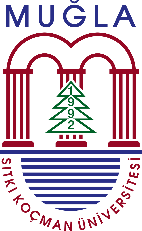 